Application Form 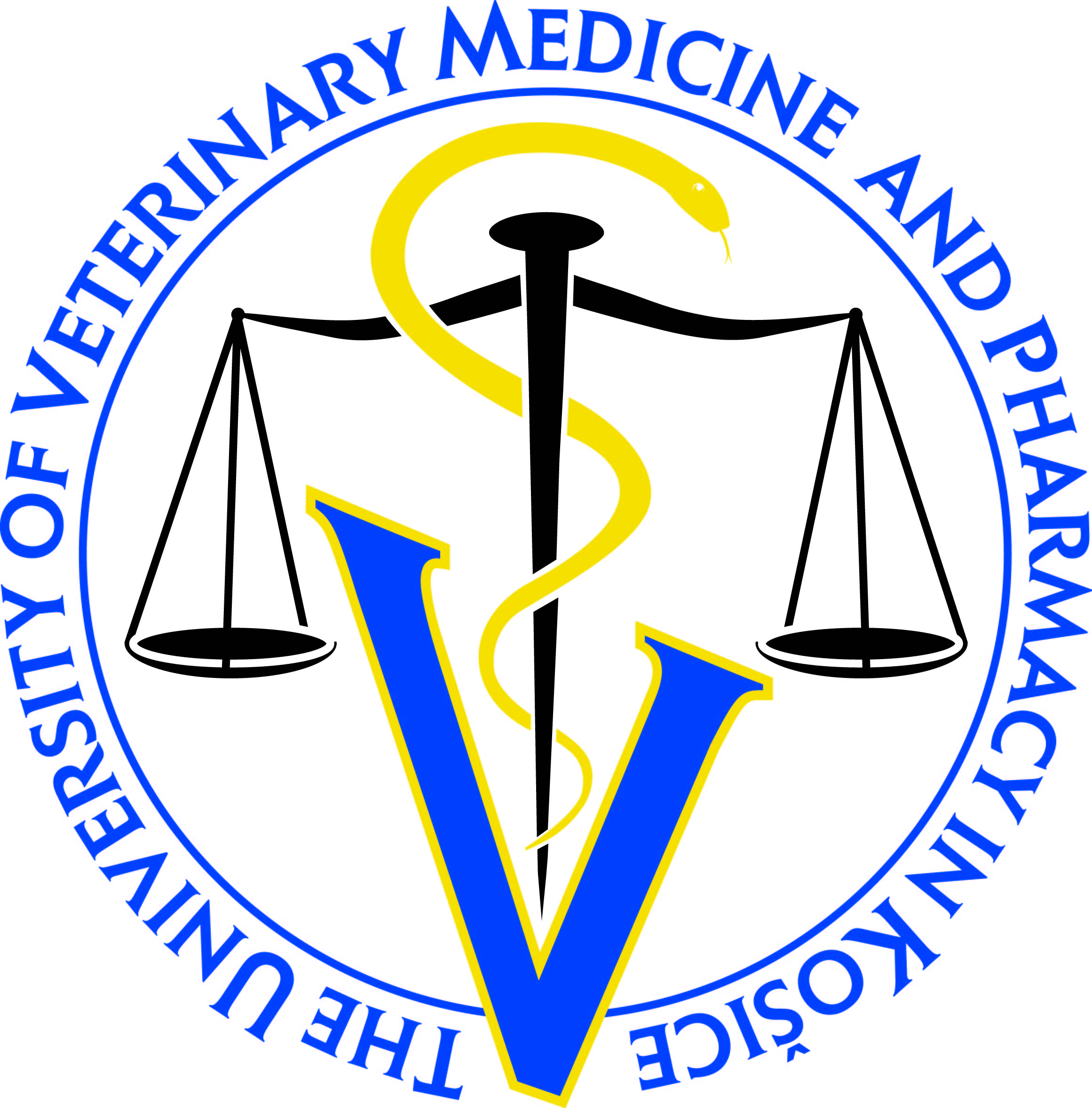 Intensive Course (Summer School)Application DetailsApplication DetailsType of application Incoming                                OutgoingExchange programmeSummer School                         Winter SchoolAcademic yearDate of Course 20.-28.8. 2022Personal InformationPersonal InformationTitle Mrs Ms MrFamily nameFirst nameGender Male                                FemaleDate of Birth (dd.mm.yyyy)Country of BirthPhone (including country and area codes)E-mailAcademic InformationAcademic InformationCountry of Home InstitutionHome InstitutionStudy level at Home InstitutionHigh school First Cycle/Undergraduate/Bachelor Second Cycle/Postgraduate/Master I am currently in study yearGraduation Year (expected)Current Level of EnglishBeginner                Basic                   Intermediary                    Advanced              ImprovementState your previous experience with the issues on which the course is focusedCountry of Home InstitutionMax. 1 500 charactersDescribe your expectations and motivations. Goals you pursue by attending the courseCountry of Home InstitutionMax. 1 500 charactersMiscellaneousMiscellaneousHow did you learn about Summer School?Internet  Friends    University  OtherStatement  I agree with the use of my personal data for the purpose of the Academic Information System (AIS) at the UVMP in KošiceDateStudent signature